LISTA DE COSAS A LLEVAR AL CAMINO DE SANTIAGO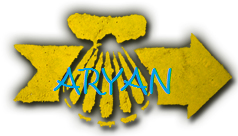 Saco de dormirBotas / Zapatillas para andarCalzado para después de andarChanclasAseo: toalla, gel, champú, liquido lentillas, ...CantimploraAdelantos: camiseta, pañoleta, boina y hoja de pruebasDNITarjeta de la seguridad socialCarnet Joven (si lo tienes, llévalo)Ladrón para los enchufesCargador de móvilDineroChubasquero / Poncho / Cubremochilas Polainas (a gusto del consumidor)Bastón (a gusto del consumidor)Camisetas y pantalón para andarCamisetas y pantalón para por la tardeCalcetines y ropa interiorBotiquín personal:GasasEsparadrapoSuero (mejor en monodosis)Betadine AgujaTijerasCrema hidratanteVaselina puraProtector solar (recomendable)Analgésicos (ejemplo: paracetamol)Antiinflamatorios (ejemplo: ibuprofeno)CoompeedMedicamentos propios (pastillas alergias, etc.)BolígrafoLlevar una prenda roja (camiseta, pantalón, abrigo, pañuelo, etc) para usar el tercer día, el domingoJuego de cartas (para pasar tiempos muertos)Ganas de andar, de andar mucho, y de dar masajes a los monitoresCaminante no hay camino, se hace camino al andar!